ORGANIZACIÓN DE LOS RECURSOSNoción de función a partir del cambio lineal Palabras claveFunción, factor, números de entrada, números de salida, transformación, cambio, sumar, multiplicar, variación, variación lineal.PRESENTACIÓNLa actividad Producto de binomios hace uso de los siguientes recursos de aprendizaje: Funciones básicas del recurso digitalEl recurso tiene diferentes elementos y funcionamientos. La siguiente imagen las resume.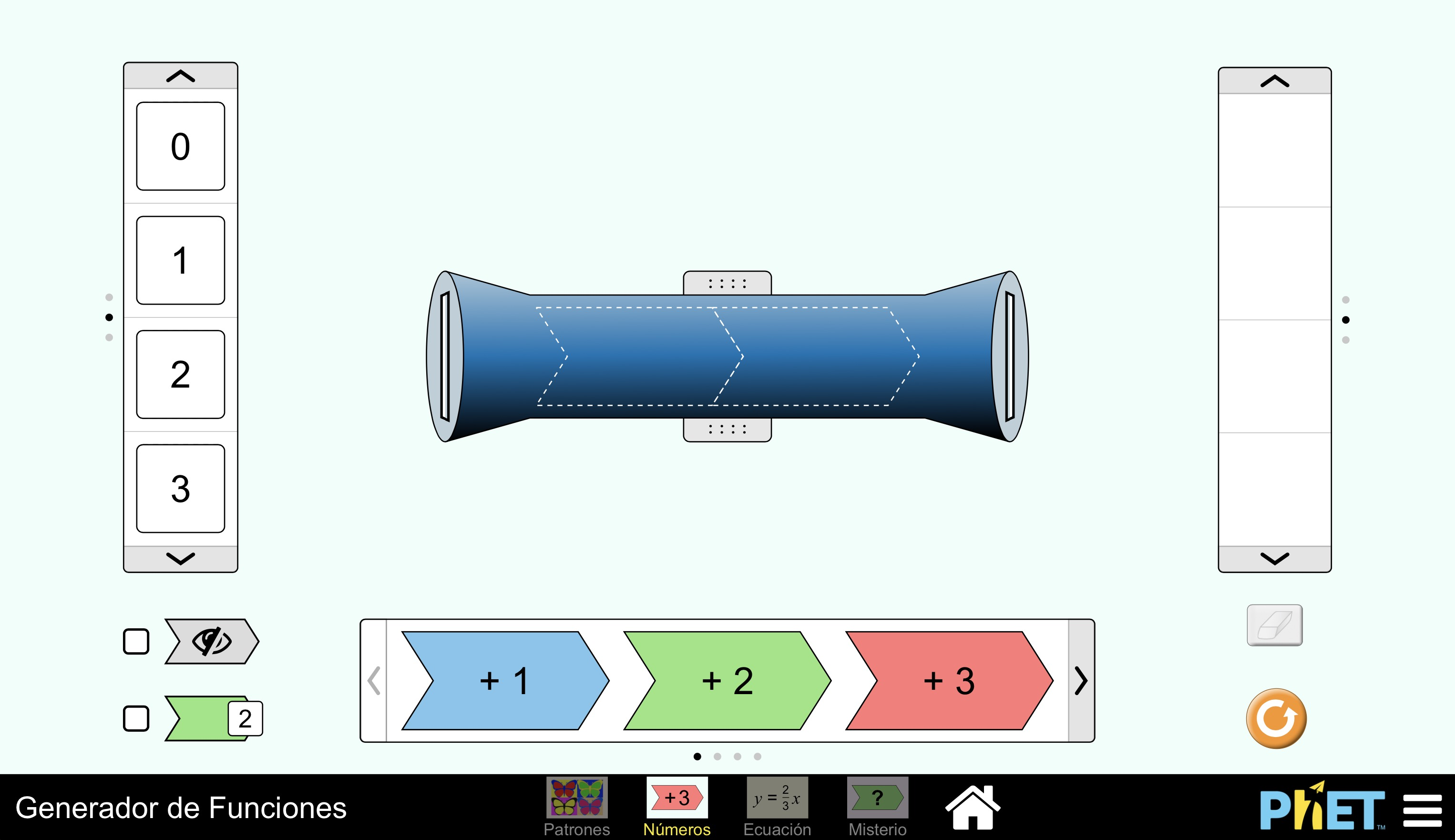 Números de entrada. Cinta que permite escoger los números (de  hasta ) que se pueden introducir a la máquina.Números de salida. Conjunto de números que entrega a la máquina.La máquina. Tipos de transformación de la máquina. Se pueden escoger sumas, restas, multiplicaciones, divisiones o combinaciones de dos en dos de éstas.Las transformaciones. Tipos de transformación de la máquina. Incluye sumas, restas, multiplicaciones y divisiones simples.Mostrar/ocultar. Permite mostrar u ocultar la función escogida para la máquina.Borrar y reiniciar. Borra o vuelve el recurso digital a su estado inicial.Video explicativo Un video que muestra el funcionamiento del recurso digital se incluye en los recursos de esta actividad.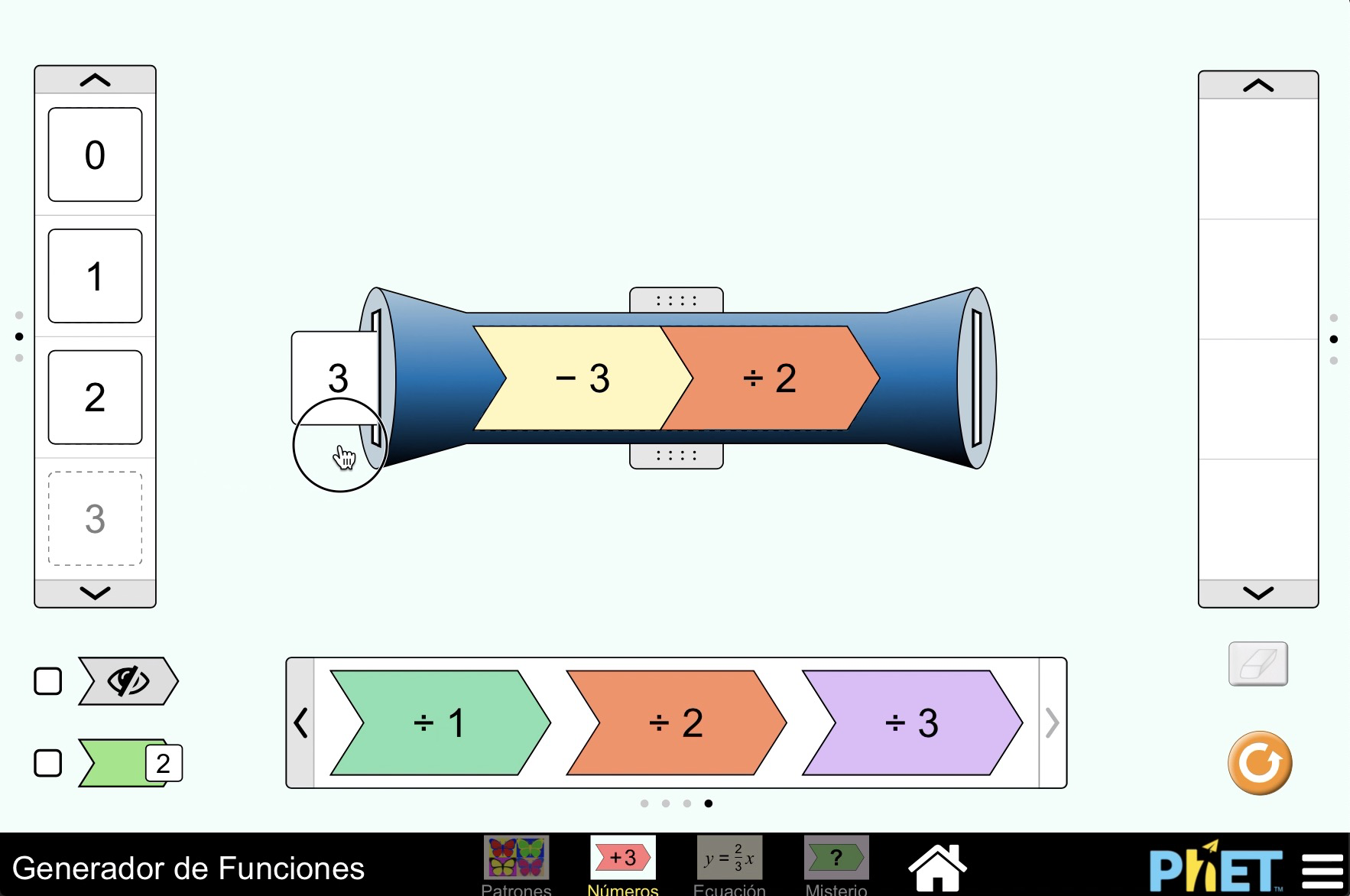 
Propósito de esta actividad (proveniente del Objetivo de Aprendizaje N° 7)Mostrar que comprenden la noción de función p de un cambio lineal usando metáforas de máquinas y estableciendo reglas entre x e y. Guía para el estudianteVídeo explicativoSoftwareGuion de uso del softwareSe introduce la noción de función utilizando la metáfora de máquinas mediante el  Generador de funciones:https://phet.colorado.edu/sims/html/function-builder/latest/function-builder_es.html 
Escoger la opción Números, como indica la imagen adjunta.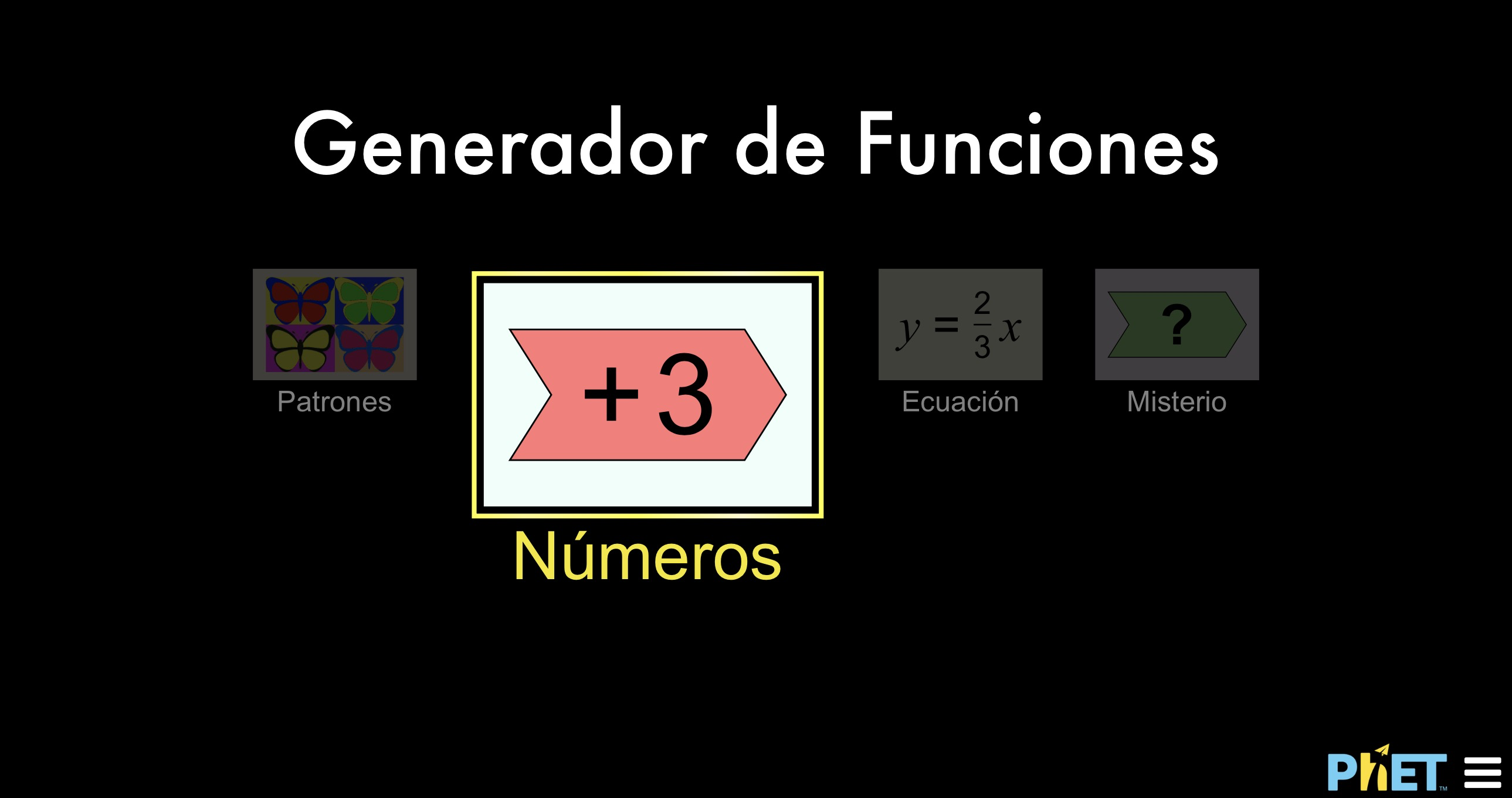 